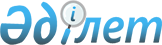 О внесении изменений и дополнений в решение Мартукского районного маслихата от 25 декабря 2015 года № 205 "Об утверждении бюджета Мартукского района на 2016-2018 годы"
					
			С истёкшим сроком
			
			
		
					Решение маслихата Мартукского района Актюбинской области от 4 ноября 2016 года № 39. Зарегистрировано Департаментом юстиции Актюбинской области 10 ноября 2016 года № 5126. Прекращено действие в связи с истечением срока
      В соответствии с пунктом 2 статьи 9, статьями 106, 109 Бюджетного кодекса Республики Казахстан от 4 декабря 2008 года, статьей 6 Закона Республики Казахстан от 23 января 2001 года "О местном государственном управлении и самоуправлении в Республике Казахстан", Мартукский районный маслихат РЕШИЛ:
      1. Внести в решение Мартукского районного маслихата от 25 декабря 2015 года № 205 "Об утверждении бюджета Мартукского района на 2016-2018 годы" (зарегистрированное в Реестре государственной регистрации нормативных правовых актов № 4702, опубликованное 27 января 2016 года в газете "Мәртөк тынысы") следующие изменения и дополнения:
      в пункте 1:
      в подпункте 1):
      доходы 
      цифры "4 294 147" заменить цифрами "4 297 069,7", в том числе:
      по налоговым поступлениям
      цифры "511 224" заменить цифрами "512 024";
      по неналоговым поступлениям
      цифры "776" заменить цифрами "1 000,9";
      по поступлениям от продажи основного капитала
      цифры "13 000" заменить цифрами "12 000";
      по поступлениям трансфертов 
      цифры "3 769 147" заменить цифрами "3 772 044,8";
      в подпункте 2):
      затраты 
      цифры "4 323 296,6" заменить цифрами "4 326 219,3";
      в подпункте 3):
      чистое бюджетное кредитование
      цифры "25 044,7" заменить цифрами "44 181,5", в том числе
      бюджетные кредиты
      цифры "44 541" заменить цифрами "63 677,5";
      в подпункте 5):
      дефицит (профицит) бюджета
      цифры "-54 194,6" заменить цифрами "-73 331,1";
      в подпункте 6):
      финансирование дефицита (использование профицита) бюджета
      цифры "54 194,6" заменить цифрами "73 331,1";
      в пункте 8:
      в абзаце пятом:
      цифры "8 169" заменить цифрами "8 146";
      в абзаце шестом:
      цифры "737 933" заменить цифрами "702 933";
      в абзаце седьмом:
      цифры "58 882" заменить цифрами "57 403";
      в абзаце восьмом:
      цифры "27 085" заменить цифрами "42 697";
      в абзаце девятом:
      цифры "44 541" заменить цифрами "45 233,5"
      и дополнить абзацем следующего содержания:
      "на создание цифровой образовательной инфраструктуры – 10 912 тысяч тенге";
      в пункте 9:
      в абзаце втором:
      цифры "11 194" заменить цифрами "32 819,8";
      в абзаце четвертом:
      цифры "12 978" заменить цифрами "13 693";
      в абзаце шестом:
      цифры "40 904" заменить цифрами "40 706";
      в абзаце одиннадцатом:
      цифры "12 963" заменить цифрами "3 241";
      в абзаце тринадцатом:
      цифры "880" заменить цифрами "835"
      и дополнить абзацами следующего содержания:
      "бюджетные кредиты для реализации мер социальной поддержки специалистов – 18 444 тысяч тенге";
      "на капитальные расходы подведомственных организаций культуры – 500 тысяч тенге";
      в пункте 10:
      цифры "55 600" заменить цифрами "54 450";
      в пункте 11:
      цифры "10 100" заменить цифрами "5 278".
      2. Приложения 1 и 5 указанного решения изложить в новой редакции согласно приложениям 1 и 2 к настоящему решению.
      3. Настоящее решение вводится в действие с 1 января 2016 года. Бюджет Мартукского района на 2016 год Бюджетные программы администраторов программы 123 "Аппарат акима района в городе, города районного значения, поселка, села, сельского округа" на 2016 год
      продолжение таблицы
					© 2012. РГП на ПХВ «Институт законодательства и правовой информации Республики Казахстан» Министерства юстиции Республики Казахстан
				
      Председатель сессии Мартукского районного маслихата 

А. Аткиев

      Секретарь Мартукского районного маслихата 

А. Альмухамбетов
Приложение 1 к решению Мартукского районного маслихата от 4 ноября 2016 года № 39Приложение 1 к решению Мартукского районного маслихата от 25 декабря 2015 года № 205
Категория
Категория
Категория
Категория
Сумма (тыс. тенге)
Класс
Класс
Класс
Сумма (тыс. тенге)
Подкласс
Подкласс
Сумма (тыс. тенге)
Наименование
Сумма (тыс. тенге)
1
2
3
4
5
Доходы
4 297 069,7
1
Налоговые поступления
512 024,0
01
Подоходный налог
221 371,0
2
Индивидуальный подоходный налог
221 371,0
03
Социальный налог
169 223,0
1
Социальный налог 
169 223,0
04
Hалоги на собственность
91 600,0
1
Hалоги на имущество
52 250,0
3
Земельный налог
3 700,0
4
Hалог на транспортные средства
30 700,0
5
Единый земельный налог
4 950,0
05
Внутренние налоги на товары, работы и услуги
26 890,0
2
Акцизы
1 300,0
3
Поступления за использование природных и других ресурсов
15 000,0
4
Сборы за ведение предпринимательской и профессиональной деятельности 
10 590,0
08
Обязательные платежи, взимаемые за совершение юридически значимых действий и (или) выдачу документов уполномоченными на то государственными органами или должностными лицами
2 940,0
1
Государственная пошлина
2 940,0
2
Неналоговые поступления
1 000,9
01
Доходы от государственной собственности
144,9
5
Доходы от аренды имущества, находящегося в государственной собственности
120,0
7
Вознаграждения по кредитам, выданным из государственного бюджета
24,9
06
Прочие неналоговые поступления
856,0
1
Прочие неналоговые поступления
856,0
3
Поступления от продажи основного капитала
12 000,0
01
Продажа государственного имущества, закрепленного за государственными учреждениями
4 000,0
1
Продажа государственного имущества, закрепленного за государственными учреждениями
4 000,0
03
Продажа земли и нематериальных активов
8 000,0
1
Продажа земли
8 000,0
4
Поступления трансфертов
3 772 044,8
02
Трансферты из вышестоящих органов государственного управления
3 772 044,8
2
Трансферты из областного бюджета
3 772 044,8
Функциональная группа
Функциональная группа
Функциональная группа
Функциональная группа
Функциональная группа
Сумма (тыс. тенге)
Функциональная подгруппа
Функциональная подгруппа
Функциональная подгруппа
Функциональная подгруппа
Сумма (тыс. тенге)
Администратор бюджетных программ
Администратор бюджетных программ
Администратор бюджетных программ
Сумма (тыс. тенге)
Программа
Программа
Сумма (тыс. тенге)
Наименование
Сумма (тыс. тенге)
1
2
3
4
5
6
Затраты
4 326 219,3
01
Государственные услуги общего характера
360 443,0
1
Представительные, исполнительные и другие органы, выполняющие общие функции государственного управления
314 732,0
112
Аппарат маслихата района (города областного значения)
17 335,0
001
Услуги по обеспечению деятельности маслихата района (города областного значения)
16 945,0
003
Капитальные расходы государственного органа
390,0
122
Аппарат акима района (города областного значения)
127 685,0
001
Услуги по обеспечению деятельности акима района (города областного значения)
83 241,0
003
Капитальные расходы государственного органа
44 444,0
123
Аппарат акима района в городе, города районного значения, поселка, села, сельского округа
169 712,0
001
Услуги по обеспечению деятельности акима района в городе, города районного значения, поселка, села, сельского округа
169 712,0
2
Финансовая деятельность
16 458,0
452
Отдел финансов района (города областного значения)
16 458,0
001
Услуги по реализации государственной политики в области исполнения бюджета и управления коммунальной собственностью района (города областного значения) 
14 833,0
003
Проведение оценки имущества в целях налогообложения
867,0
018
Капитальные расходы государственного органа
758,0
5
Планирование и статистическая деятельность
17 095,0
453
Отдел экономики и бюджетного планирования района (города областного значения)
17 095,0
001
Услуги по реализации государственной политики в области формирования и развития экономической политики, системы государственного планирования
15 595,0
004
Капитальные расходы государственного органа
1 500,0
9
Прочие государственные услуги общего характера
12 158,0
458
Отдел жилищно-коммунального хозяйства, пассажирского транспорта и автомобильных дорог района (города областного значения)
12 158,0
001
Услуги по реализации государственной политики на местном уровне в области жилищно-коммунального хозяйства, пассажирского транспорта и автомобильных дорог
8 070,0
067
Капитальные расходы подведомственных государственных учреждений и организаций
4 088,0
02
Оборона
4 068,0
1
Военные нужды
1 308,0
122
Аппарат акима района (города областного значения)
1 308,0
005
Мероприятия в рамках исполнения всеобщей воинской обязанности
1 308,0
2
Организация работы по чрезвычайным ситуациям
2 760,0
122
Аппарат акима района (города областного значения)
2 760,0
006
Предупреждение и ликвидация чрезвычайных ситуаций масштаба района (города областного значения)
1 251,0
007
Мероприятия по профилактике и тушению степных пожаров районного (городского) масштаба, а также пожаров в населенных пунктах, в которых не созданы органы государственной противопожарной службы
1 509,0
04
Образование
3 110 430,0
1
Дошкольное воспитание и обучение
322 629,0
464
Отдел образования района (города областного значения)
307 583,0
009
Обеспечение деятельности организаций дошкольного воспитания и обучения
251 608,0
040
Реализация государственного образовательного заказа в дошкольных организациях образования
55 975,0
466
Отдел архитектуры, градостроительства и строительства района (города областного значения)
15 046,0
037
Строительство и реконструкция объектов дошкольного воспитания и обучения
15 046,0
2
Начальное, основное среднее и общее среднее образование
2 690 428,0
464
Отдел образования района (города областного значения)
2 279 928,0
003
Общеобразовательное обучение
2 158 245,0
006
Дополнительное образование для детей
121 683,0
465
Отдел физической культуры и спорта района (города областного значения)
55 382,0
017
Дополнительное образование для детей и юношества по спорту
55 382,0
466
Отдел архитектуры, градостроительства и строительства района (города областного значения)
355 118,0
021
Строительство и реконструкция объектов начального, основного среднего и общего среднего образования
355 118,0
9
Прочие услуги в области образования
97 373,0
464
Отдел образования района (города областного значения)
97 373,0
001
Услуги по реализации государственной политики на местном уровне в области образования
11 678,0
004
Информатизация системы образования в государственных учреждениях образования района (города областного значения)
7 325,0
005
Приобретение и доставка учебников, учебно-методических комплексов для государственных учреждений образования района (города областного значения)
24 365,0
007
Проведение школьных олимпиад, внешкольных мероприятий и конкурсов районного (городского) масштаба
209,0
015
Ежемесячные выплаты денежных средств опекунам (попечителям) на содержание ребенка-сироты (детей-сирот), и ребенка (детей), оставшегося без попечения родителей
15 600,0
067
Капитальные расходы подведомственных государственных учреждений и организаций
38 196,0
06
Социальная помощь и социальное обеспечение
223 872,0
1
Социальное обеспечение
40 457,0
451
Отдел занятости и социальных программ района (города областного значения)
34 649,0
005
Государственная адресная социальная помощь
0,0
016
Государственные пособия на детей до 18 лет
26 127,0
025
Внедрение обусловленной денежной помощи по проекту Өрлеу
8 522,0
464
Отдел образования района (города областного значения)
5 808,0
030
Содержание ребенка (детей), переданного патронатным воспитателям
5 808,0
2
Социальная помощь
164 755,0
451
Отдел занятости и социальных программ района (города областного значения)
164 755,0
002
Программа занятости
62 374,0
004
Оказание социальной помощи на приобретение топлива специалистам здравоохранения, образования, социального обеспечения, культуры, спорта и ветеринарии в сельской местности в соответствии с законодательством Республики Казахстан
3 891,0
007
Социальная помощь отдельным категориям нуждающихся граждан по решениям местных представительных органов
59 830,0
010
Материальное обеспечение детей-инвалидов, воспитывающихся и обучающихся на дому
200,0
014
Оказание социальной помощи нуждающимся гражданам на дому
24 868,0
017
Обеспечение нуждающихся инвалидов обязательными гигиеническими средствами и предоставление услуг специалистами жестового языка, индивидуальными помощниками в соответствии с индивидуальной программой реабилитации инвалида
13 592,0
9
Прочие услуги в области социальной помощи и социального обеспечения
18 660,0
451
Отдел занятости и социальных программ района (города областного значения)
18 660,0
001
Услуги по реализации государственной политики на местном уровне в области обеспечения занятости и реализации социальных программ для населения
17 284,0
011
Оплата услуг по зачислению, выплате и доставке пособий и других социальных выплат
476,0
067
Капитальные расходы подведомственных учреждений и организаций
900,0
07
Жилищно-коммунальное хозяйство
178 168,8
1
Жилищное хозяйство
165 363,8
123
Аппарат акима района в городе, города районного значения, поселка, села, сельского округа
6 581,0
027
Ремонт и благоустройство объектов в рамках развития городов и сельских населенных пунктов по Дорожной карте занятости 2020
6 581,0
455
Отдел культуры и развития языков района (города областного значения)
22 935,2
024
Ремонт объектов в рамках развития городов и сельских населенных пунктов по Дорожной карте занятости 2020
22 935,2
458
Отдел жилищно-коммунального хозяйства, пассажирского транспорта и автомобильных дорог района (города областного значения)
563,0
003
Организация сохранения государственного жилищного фонда
250,0
004
Обеспечение жильем отдельных категорий граждан
313,0
464
Отдел образования района (города областного значения)
8 525,3
026
Ремонт объектов в рамках развития городов и сельских населенных пунктов по Дорожной карте занятости 2020
8 525,3
465
Отдел физической культуры и спорта (города областного значения)
2 540,3
009
Ремонт объектов в рамках развития городов и сельских населенных пунктов по Дорожной карте занятости 2020
2 540,3
466
Отдел архитектуры, градостроительства и строительства района (города областного значения)
124 219,0
004
Проектирование, развитие и (или) обустройство инженерно-коммуникационной инфраструктуры
97 843,0
074
Развитие и/или сооружение недостающих объектов инженерно-коммуникационной инфраструктуры в рамках второго направления Дорожной карты занятости 2020
17 796,0
098
Приобретение жилья коммунального жилищного фонда
8 580,0
2
Коммунальное хозяйство
3 105,0
458
Отдел жилищно-коммунального хозяйства, пассажирского транспорта и автомобильных дорог района (города областного значения)
2 545,0
027
Организация эксплуатации сетей газификации, находящихся в коммунальной собственности районов (городов областного значения)
2 545,0
466
Отдел архитектуры, градостроительства и строительства района (города областного значения)
560,0
005
Развитие коммунального хозяйства
560,0
3
Благоустройство населенных пунктов
9 700,0
123
Аппарат акима района в городе, города районного значения, поселка, села, сельского округа
8 096,0
008
Освещение улиц населенных пунктов
5 625,0
009
Обеспечение санитарии населенных пунктов
2 259,0
011
Благоустройство и озеленение населенных пунктов
212,0
458
Отдел жилищно-коммунального хозяйства, пассажирского транспорта и автомобильных дорог района (города областного значения)
1 604,0
015
Освещение улиц в населенных пунктах
1 604,0
08
Культура, спорт, туризм и информационное пространство
191 574,2
1
Деятельность в области культуры
110 309,0
455
Отдел культуры и развития языков района (города областного значения)
110 069,0
003
Поддержка культурно-досуговой работы
110 069,0
466
Отдел архитектуры, градостроительства и строительства района (города областного значения)
240,0
011
Развитие объектов культуры
240,0
2
Спорт 
14 304,0
465
Отдел физической культуры и спорта района (города областного значения)
13 804,0
001
Услуги по реализации государственной политики на местном уровне в сфере физической культуры и спорта
5 454,0
005
Развитие массового спорта и национальных видов спорта
1 477,0
006
Проведение спортивных соревнований на районном (города областного значения) уровне
492,0
007
Подготовка и участие членов сборных команд района (города областного значения) по различным видам спорта на областных спортивных соревнованиях
2 518,0
032
Капитальные расходы подведомственных государственных учреждений и организаций
3 863,0
466
Отдел архитектуры, градостроительства и строительства района (города областного значения)
500,0
008
Развитие объектов спорта
500,0
3
Информационное пространство
38 183,0
455
Отдел культуры и развития языков района (города областного значения)
32 106,0
006
Функционирование районных (городских) библиотек
31 804,0
007
Развитие государственного языка и других языков народа Казахстана
302,0
456
Отдел внутренней политики района (города областного значения)
6 077,0
002
Услуги по проведению государственной информационной политики
6 077,0
9
Прочие услуги по организации культуры, спорта, туризма и информационного пространства
28 778,2
455
Отдел культуры и развития языков района (города областного значения)
13 695,0
001
Услуги по реализации государственной политики на местном уровне в области развития языков и культуры
9 395,0
032
Капитальные расходы подведомственных государственных учреждений и организаций
4 300,0
456
Отдел внутренней политики района (города областного значения)
15 083,2
001
Услуги по реализации государственной политики на местном уровне в области информации, укрепления государственности и формирования социального оптимизма граждан
6 390,2
003
Реализация мероприятий в сфере молодежной политики
8 178,0
006
Капитальные расходы государственного органа
408,0
032
Капитальные расходы подведомственных государственных учреждений и организаций
107,0
10
Сельское, водное, лесное, рыбное хозяйство, особо охраняемые природные территории, охрана окружающей среды и животного мира, земельные отношения
119 557,0
1
Сельское хозяйство
67 403,0
453
Отдел экономики и бюджетного планирования района (города областного значения)
19 813,0
099
Реализация мер по оказанию социальной поддержки специалистов
19 813,0
462
Отдел сельского хозяйства района (города областного значения)
22 265,0
001
Услуги по реализации государственной политики на местном уровне в сфере сельского хозяйства
22 265,0
473
Отдел ветеринарии района (города областного значения)
25 325,0
001
Услуги по реализации государственной политики на местном уровне в сфере ветеринарии
3 063,0
005
Обеспечение функционирования скотомогильников (биотермических ям)
3 167,0
006
Организация санитарного убоя больных животных
2 075,0
007
Организация отлова и уничтожения бродячих собак и кошек
1 574,0
008
Возмещение владельцам стоимости изымаемых и уничтожаемых больных животных, продуктов и сырья животного происхождения
13 693,0
010
Проведение мероприятий по идентификации сельскохозяйственных животных
1 753,0
6
Земельные отношения
13 321,0
463
Отдел земельных отношений района (города областного значения)
13 321,0
001
Услуги по реализации государственной политики в области регулирования земельных отношений на территории района (города областного значения)
10 986,0
002
Работы по переводу сельскохозяйственных угодий из одного вида в другой
0,0
003
Земельно-хозяйственное устройство населенных пунктов
2 186,0
006
Землеустройство, проводимое при установлении границ районов, городов областного значения, районного значения, сельских округов, поселков, сел
149,0
9
Прочие услуги в области сельского, водного, лесного, рыбного хозяйства, охраны окружающей среды и земельных отношений
38 833,0
473
Отдел ветеринарии района (города областного значения)
38 833,0
011
Проведение противоэпизоотических мероприятий
38 833,0
11
Промышленность, архитектурная, градостроительная и строительная деятельность
19 968,0
2
Архитектурная, градостроительная и строительная деятельность
19 968,0
466
Отдел архитектуры, градостроительства и строительства района (города областного значения)
19 968,0
001
Услуги по реализации государственной политики в области строительства, улучшения архитектурного облика городов, районов и населенных пунктов области и обеспечению рационального и эффективного градостроительного освоения территории района (города областного значения)
8 060,0
013
Разработка схем градостроительного развития территории района, генеральных планов городов районного (областного) значения, поселков и иных сельских населенных пунктов
8 708,0
015
Капитальные расходы государственного органа
3 200,0
12
Транспорт и коммуникации
28 838,0
1
Автомобильный транспорт
28 838,0
123
Аппарат акима района в городе, города районного значения, поселка, села, сельского округа
4 300,0
013
Обеспечение функционирования автомобильных дорог в городах районного значения, поселках, селах, сельских округах
4 300,0
458
Отдел жилищно-коммунального хозяйства, пассажирского транспорта и автомобильных дорог района (города областного значения)
24 538,0
023
Обеспечение функционирования автомобильных дорог
24 538,0
13
Прочие
34 750,0
3
Поддержка предпринимательской деятельности и защита конкуренции
3 111,0
469
Отдел предпринимательства района (города областного значения)
3 111,0
001
Услуги по реализации государственной политики на местном уровне в области развития предпринимательства
2 299,0
003
Поддержка предпринимательской деятельности
812,0
9
Прочие
31 639,0
123
Аппарат акима района в городе, города районного значения, поселка, села, сельского округа
11 377,0
040
Реализация мер по содействию экономическому развитию регионов в рамках Программы "Развитие регионов"
11 377,0
452
Отдел финансов района (города областного значения)
5 278,0
012
Резерв местного исполнительного органа района (города областного значения)
5 278,0
464
Отдел образования района (города областного значения)
14 984,0
041
Реализация мер по содействию экономическому развитию регионов в рамках Программы "Развитие регионов"
14 984,0
14
Обслуживание долга
24,9
1
Обслуживание долга
24,9
452
Отдел финансов района (города областного значения)
24,9
013
Обслуживание долга местных исполнительных органов по выплате вознаграждений и иных платежей по займам из областного бюджета
24,9
15
Трансферты
54 525,4
1
Трансферты
54 525,4
452
Отдел финансов района (города областного значения)
54 525,4
006
Возврат неиспользованных (недоиспользованных) целевых трансфертов
75,4
051
Трансферты органам местного самоуправления
54 450,0
Чистое бюджетное кредитование
44 181,5
Бюджетные кредиты
63 677,5
10
Сельское, водное, лесное, рыбное хозяйство, особо охраняемые природные территории, охрана окружающей среды и животного мира, земельные отношения
63 677,5
1
Сельское хозяйство
63 677,5
453
Отдел экономики и бюджетного планирования района (города областного значения)
63 677,5
006
Бюджетные кредиты для реализации мер социальной поддержки специалистов
63 677,5
Категория
Категория
Категория
Категория
Сумма (тыс. тенге)
Класс
Класс
Класс
Сумма (тыс. тенге)
Подкласс
Подкласс
Сумма (тыс. тенге)
Наименование
Сумма (тыс. тенге)
1
2
3
4
5
5
Погашение бюджетных кредитов
19 496,0
01
Погашение бюджетных кредитов
19 496,0
1
Погашение бюджетных кредитов, выданных из государственного бюджета
19 496,0
Функциональная группа
Функциональная группа
Функциональная группа
Функциональная группа
Функциональная группа
Сумма (тыс. тенге)
Функциональная подгруппа
Функциональная подгруппа
Функциональная подгруппа
Функциональная подгруппа
Сумма (тыс. тенге)
Администратор бюджетных программ
Администратор бюджетных программ
Администратор бюджетных программ
Сумма (тыс. тенге)
Программа
Программа
Сумма (тыс. тенге)
Наименование
Сумма (тыс. тенге)
1
2
3
4
5
6
Сальдо по операциям с финансовыми активами
0,0
Приобретение финансовых активов
0,0
13
Прочие
0,0
9
Прочие
0,0
452
Отдел финансов района (города областного значения)
0,0
014
Формирование или увеличение уставного капитала юридических лиц
0,0
Дефицит (профицит) бюджета
-73 331,1
Финансирование дефицита (использование профицита) бюджета
73 331,1
Категория
Категория
Категория
Категория
Сумма (тыс. тенге)
Класс
Класс
Класс
Сумма (тыс. тенге)
Подкласс
Подкласс
Сумма (тыс. тенге)
Наименование
Сумма (тыс. тенге)
1
2
3
4
5
7
Поступление займов
63 677,5
01
Внутренние государственные займы
63 677,5
2
Договора займа
63 677,5
Функциональная группа
Функциональная группа
Функциональная группа
Функциональная группа
Функциональная группа
Сумма (тыс. тенге)
Функциональная подгруппа
Функциональная подгруппа
Функциональная подгруппа
Функциональная подгруппа
Сумма (тыс. тенге)
Администратор бюджетных программ
Администратор бюджетных программ
Администратор бюджетных программ
Сумма (тыс. тенге)
Программа
Программа
Сумма (тыс. тенге)
Наименование
Сумма (тыс. тенге)
1
2
3
4
5
6
16
Погашение займов
19 496,1
1
Погашение займов
19 496,1
452
Отдел финансов района (города областного значения)
19 496,1
008
Погашение долга местного исполнительного органа перед вышестоящим бюджетом
19 496,0
021
Возврат недоиспользованных бюджетных кредитов, выданных из местного бюджета
0,1
Категория
Категория
Категория
Категория
Сумма (тыс. тенге)
Класс
Класс
Класс
Сумма (тыс. тенге)
Подкласс
Подкласс
Сумма (тыс. тенге)
Наименование
Сумма (тыс. тенге)
1
2
3
4
5
8
Используемые остатки бюджетных средств
29 149,7
01
Остатки бюджетных средств
29 149,7
1
Свободные остатки бюджетных средств
29 149,7Приложение 2 к решению Мартукского районного маслихата от 4 ноября 2016 года № 39Приложение 5 к решению Мартукского районного маслихата от 25 декабря 2015 года № 205
Наименование
001 "Услуги по обеспечению деятельности акима района в городе, города районного значения, поселка, села, сельского округа"
008 "Освещение улиц населенных пунктов"
009 "Обеспечение санитарии населенных пунктов"
011 "Благоустройство и озеленение населенных пунктов"
Аккудыкский с\о
11484,0
386,0
353,0
0,0
Байтурасайский с\о
11572,0
2618,0
0,0
0,0
Каратогайский с\о
13159,0
841,0
300,0
0,0
Карачаевский с\о
11584,0
0,0
300,0
212,0
Кызылжарский с\о
14328,0
293,0
0,0
0,0
Мартукский с\о
21015,0
0,0
0,0
0,0
Танирбергенский с\о
11151,0
647,0
300,0
0,0
Хазретовский с\о
10311,0
128,0
300,0
0,0
Сарыжарский с\о
15856,0
0,0
0,0
0,0
Родниковский с\о
12495,0
0,0
0,0
0,0
Байнассайский с\о
10566,0
114,0
0,0
0,0
Яйсанский с\о
15937,0
154,0
706,0
0,0
Курмансайский с\о
10254,0
444,0
0,0
0,0
Итого
169712,0
5625,0
2259,0
212,0
013 "Обеспечение функционирования автомобильных дорог в городах районного значения, поселках, селах, сельских округах"
027 "Ремонт и благоустройство объектов в рамках развития городов и сельских населенных пунктов по Дорожной карте занятости 2020"
040 "Реализация мер по содействию экономическому развитию регионов в рамках Программы "Развитие регионов""
Всего
250,0
602,0
111,5
13186,5
150,0
636,0
370,0
15346,0
150,0
0,0
854,0
15304,0
650,0
0,0
221,5
12967,5
250,0
602,0
414,2
15887,2
500,0
864,0
5411,0
27790,0
150,0
886,0
1313,0
14447,0
150,0
886,0
666,0
12441,0
900,0
467,0
866,3
18089,3
150,0
602,0
326,0
13573,0
200,0
0,0
161,0
11041,0
650,0
1036,0
461,0
18944,0
150,0
0,0
201,5
11049,5
4300,0
6581,0
11377,0
200066,0